Saint BarthelemySaint BarthelemySaint BarthelemySaint BarthelemyDecember 2025December 2025December 2025December 2025SundayMondayTuesdayWednesdayThursdayFridaySaturday123456789101112131415161718192021222324252627Christmas Day28293031NOTES: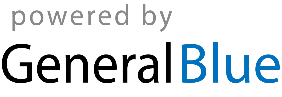 